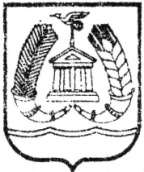 СОВЕТ ДЕПУТАТОВГАТЧИНСКОГО МУНИЦИПАЛЬНОГО РАЙОНА  ЛЕНИНГРАДСКОЙ  ОБЛАСТИЧЕТВЕРТЫЙ СОЗЫВР Е Ш Е Н И Е      от 18 октября 2019 года                                                               № 10Об утверждении тарифов на платные услуги,  оказываемые муниципальными бюджетными учреждениями дополнительного образования «Гатчинская детская музыкальная школа им. М.М. Ипполитова – Иванова», «Коммунаровская детская школа искусств», «Сиверская детская школа искусств им.И.И.Шварца» «Таицкая детская музыкальная школа им. Н.А. Римского — Корсакова,«Войсковицкая детская школа искусств»,           Рассмотрев расчет стоимости платных услуг, оказываемых муниципальными бюджетными учреждениями дополнительного образования  «Гатчинская детская музыкальная школа им. М.М. Ипполитова – Иванова», «Коммунаровская детская школа искусств», «Сиверская детская школа искусств им. И.И.Шварца», «Таицкая детская музыкальная школа им. Н.А. Римского — Корсакова», «Войсковицкая детская школа искусств», учитывая,  что разделом 3 Уставов учреждений предусмотрено предоставление дополнительных услуг, руководствуясь ст. 9.2 Федерального закона от 12.01.1996 № 7-ФЗ «О некоммерческих организациях», ст. 35 Федерального закона от 06.10.2003 № 131 - ФЗ «Об общих принципах организации местного самоуправления в Российской Федерации», ст. 55 Федерального закона от 29.12.2012 № 273-ФЗ «Об образовании в Российской Федерации» (ред. от 26.07.2019), Постановлением Правительства Российской Федерации от 15.08.2013 № 706 «Об утверждении правил оказания платных образовательных услуг», постановлением администрации Гатчинского муниципального района от 30.11.2010 № 5367 «Об утверждении Порядка определения платы за оказание услуг (выполнение работ) относящихся к основным видам деятельности муниципальных бюджетных учреждений, для граждан и юридических лиц», на основании решения тарифной комиссии Гатчинского муниципального района (протокол  от 10.06.2019 №37), Уставом Гатчинского муниципального района,совет депутатов Гатчинского муниципального районаР Е Ш И Л:1.	Утвердить тарифы на платные услуги, оказываемые муниципальным бюджетным учреждением дополнительного образования «Гатчинская детская музыкальная школа им. М.М. Ипполитова – Иванова», согласно приложению 1.2.    Утвердить тарифы на платные услуги, оказываемые муниципальным бюджетным учреждением дополнительного образования «Коммунаровская детская школа искусств», согласно приложению 2.3.    Утвердить тарифы на платные услуги, оказываемые муниципальным бюджетным учреждением дополнительного образования «Сиверская детская школа искусств им. И.И.Шварца», согласно приложению 3. 4.	Утвердить  тарифы на платные услуги, оказываемые муниципальным бюджетным учреждением дополнительного образования «Таицкая детская музыкальная школа им. Н.А. Римского - Корсакова», согласно приложению 4. 5.	Утвердить тарифы на платные услуги, оказываемые муниципальным бюджетным учреждением дополнительного образования «Войсковицкая детская школа искусств», согласно приложению 5.   6.	  Решение совета депутатов Гатчинского муниципального района от 20.04.2018 № 300 «Об утверждении тарифов на платные услуги,  предоставляемых муниципальными бюджетными образовательными учреждениями дополнительного образования детей «Детская художественная школа г.Гатчины», «Коммунаровская детская школа искусств», «Таицкая детская музыкальная школа», «Войсковицкая детская школа искусств», «Гатчинская детская музыкальная школа им. М.М. Ипполитова – Иванова» признать утратившим силу. 7. Решение вступает в силу с 01.11.2019 и подлежит опубликованию в газете «Гатчинская правда». 8.  Контроль исполнения настоящего решения возложить на постоянную комиссию совета депутатов Гатчинского муниципального района по вопросам  социальной политики.ГлаваГатчинского муниципального района                                         В.А.ФилоненкоПриложение 1к решению совета депутатовГатчинского муниципального района№ 10 от 18 октября 2019 годаТарифы на платные услуги, оказываемые   муниципальным бюджетным учреждением дополнительного образования «Гатчинская детская музыкальная школа им. М.М. Ипполитова – Иванова» Приложение 2к решению совета депутатовГатчинского муниципального района№ 10 от 18 октября 2019 годаТарифы на платные услуги, оказываемыемуниципальным бюджетным учреждениемдополнительного образования «Коммунаровская детская школа искусств» Приложение 3к решению совета депутатовГатчинского муниципального района№ 10 от 18 октября 2019 годаТарифы на платные услуги, оказываемые   муниципальным бюджетным учреждением дополнительного образования «Сиверская детская школа искусств им. И.И.Шварца»Приложение 4к решению совета депутатовГатчинского муниципального района№ 10 от 18 октября 2019 годаТарифы на платные услуги, оказываемые  муниципальным бюджетным учреждением дополнительного образования  «Таицкая детская музыкальная школа им. Н.А. Римского – Корсакова» Приложение 5к решению совета депутатовГатчинского муниципального района№ 10 от 18 октября 2019 годаТарифы на платные услуги, оказываемые   муниципальным бюджетным учреждением дополнительного образования «Войсковицкая детская  школа искусств» № п/пНаименование услугиСтоимость услуги в месяц, руб.1.Обучение в подготовительной группе: 120 руб. х 8 (занятий в месяц)9602.Обучение: индивидуальные занятия на музыкальном инструменте: 525 руб. х 4 (занятий в месяц) 2100№ п/пНаименование услугиСтоимость услуги в месяц, руб.1.Занятия в подготовительной группе раннего эстетического развития: 154,17 руб. х 12 (занятий в месяц)18502.Занятия в подготовительной группе изобразительного отделения:154,17 руб. х 12 (занятий в месяц)18503.Занятия в подготовительной группе хореографического  отделения: 154,17 руб. х 12 (занятий в месяц)1850№ п/пНаименование услугиСтоимость услуги в месяц, руб.1.Занятия в подготовительной группе хореографического отделения 150,0 руб. х 8 (занятий в месяц)12002.Занятия в подготовительной группе художественно – эстетического развития208,34х12 (занятий в месяц)25003.Занятия в группе художественного отделения (возраст от 4 - 70 лет) 308,34 х12  (занятий в месяц)37004.Индивидуальные занятия на одного обучающегося (отделение и специальность на выбор) 550,0 х 4 (занятий в месяц)2200№ п/пНаименование услугиСтоимость услуги в месяц, руб.1.Занятия в подготовительной группе (без инструмента):104,17 руб. х 6 (занятий в месяц)6252.Занятия  в подготовительной группе с инструментом:250,00 руб. х 10 (занятий в месяц)25003.Индивидуальные занятия (музыкальные инструменты): 481,25 руб. х 4 (занятий в месяц)1925№ п/пНаименование услугиСтоимость услуги в месяц, руб. 1.Занятие в подготовительной  группе «Развитие интеллектуально – творческих способностей»: 125,0 руб. х 8 (занятий в месяц)10002.Занятия в подготовительной  группе «Подготовка детей к обучению в школе искусств» хореографического отделения150,0 х 8 (занятий в месяц)12003.Индивидуальные занятия ( музыкальные инструменты): 450,0 руб. х 4 (занятий в месяц)1800